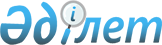 О внесении изменений в решение областного маслихата от 11 февраля 2010 года № 281 "Об оплате проезда участников и инвалидов Великой Отечественной войны, лиц, приравненных к ним, инвалидов I, II, III групп, инвалидов с детства до 16 лет и сопровождающих их лиц"Решение маслихата Актюбинской области от 11 декабря 2020 года № 587. Зарегистрировано Департаментом юстиции Актюбинской области 15 декабря 2020 года № 7805
      В соответствии с подпунктом 3) пункта 1 статьи 12 Кодекса Республики Казахстан от 7 июля 2020 года "О здоровье народа и системе здравоохранения", статьей 6 Закона Республики Казахстан от 23 января 2001 года "О местном государственном управлении и самоуправлении в Республике Казахстан", статьей 26 Закона Республики Казахстан от 6 апреля 2016 года "О правовых актах" и статьей 17 Закона Республики Казахстан от 6 мая 2020 года "О ветеранах", Актюбинский областной маслихат РЕШИЛ:
      1. Внести в решение областного маслихата от 11 февраля 2010 года № 281 "Об оплате проезда участников и инвалидов Великой Отечественной войны, лиц, приравненных к ним, инвалидов I, II, III групп, инвалидов с детства до 16 лет и сопровождающих их лиц" (зарегистрированное в Реестре государственной регистрации нормативных правовых актов № 3328, опубликованное 11 марта 2010 года в газетах "Ақтөбе" и "Актюбинский вестник") следующие изменения:
      заголовок решения изложить в следующей редакции:
      "Об оплате проезда ветеранам Великой Отечественной войны, ветеранам боевых действий на территории других государств, ветеранам, приравненным по льготам к ветеранам Великой Отечественной войны, инвалидам I, II, III групп, инвалидам с детства до 16 лет и сопровождающих их лиц";
      преамбулу решения изложить в следующей редакции:
      "В соответствии с подпунктом 3) пункта 1 статьи 12 Кодекса Республики Казахстан от 7 июля 2020 года "О здоровье народа и системе здравоохранения", статьей 6 Закона Республики Казахстан от 23 января 2001 года "О местном государственном управлении и самоуправлении в Республике Казахстан" и статьей 17 Закона Республики Казахстан от 6 мая 2020 года "О ветеранах", Актюбинский областной маслихат РЕШИЛ:";
      абзац первый пункта 1 решения изложить в следующей редакции:
      "1. Оплату проезда ветеранам Великой Отечественной войны, ветеранам боевых действий на территории других государств, ветеранам, приравненным по льготам к ветеранам Великой Отечественной войны, инвалидам I, II, III групп, инвалидам с детства до 16 лет направляемых для получения высокотехнологичных медицинских услуг в рамках гарантированного объема бесплатной медицинской помощи и (или) медицинской помощи в системе обязательного социального медицинского страхования в пределах Республики Казахстан и сопровождающих их лиц производить за счет средств бюджетов районов и города Актобе, один раз в год на железнодорожном транспорте (оба конца), но в размере не более стоимости билета купейного вагона.";
      в пункте 3 решения слова "Участники и инвалиды Великой Отечественной войны, лица, приравненные к ним" заменить словами "Ветераны Великой Отечественной войны, ветераны боевых действий на территории других государств, ветераны, приравненные по льготам к ветеранам Великой Отечественной войны".
      2. Настоящее решение вводится в действие по истечении десяти календарных дней после дня его первого официального опубликования.
					© 2012. РГП на ПХВ «Институт законодательства и правовой информации Республики Казахстан» Министерства юстиции Республики Казахстан
				
      Председатель сессии 
областного маслихата 

А. Айтжанов

      Секретарь областного маслихата 

С. Калдыгулова
